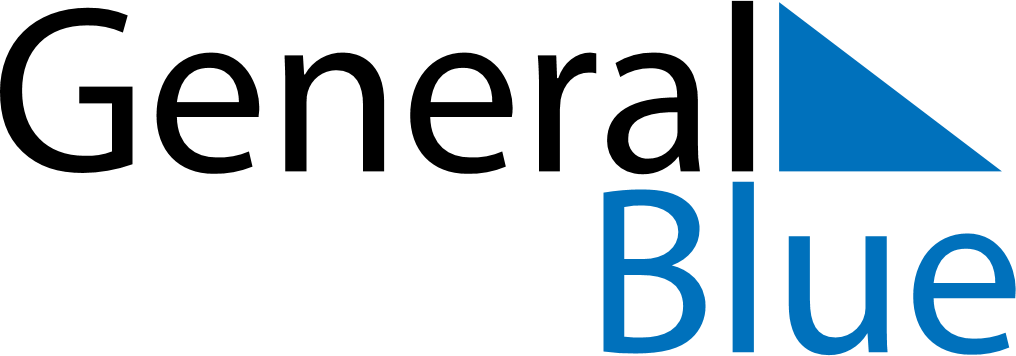 April 2020April 2020April 2020HondurasHondurasMONTUEWEDTHUFRISATSUN123456789101112Maundy ThursdayGood FridayEaster Sunday13141516171819Día de las Américas2021222324252627282930